峨眉二中2020—2021学年度第一学期高一年级10月份月考试题一、单选题1．2019年6月，福建成功举办第十一届海峡论坛。2000余位两岸宗亲相会在海峡老百姓论坛，唱响《我们都是一家人》，两岸人民“食同味”、“语同音”、“祖同宗”。这一现象产生的制度渊源是A．宗法制        B．禅让制         C．郡县制        D．察举制【考点】夏商周时期的政治制度；禅让|王位世袭制|内外服制度【答案】A【解析】宗法制是按照血缘关系分配政治权力，维护政治联系的制度，讲究“同根同源”，“食同味”、“语同音”、“祖同宗”体现的是宗法制度，故选A项；禅让制是原始社会后期的选贤任能制度，不是按照血缘关系继承，排除B项；郡县制是地方行政制度，与血缘宗族关系无关，排除C项；察举制是按照品德、才能，排除D项。2．鲁国是周公长子伯禽的封国，其封地是商代重要的东夷属国奄国所在地，这里的民众，既有商朝遗民，也有伯禽所带的周人，还有原来的奄国人。由此可见A．分封制下的诸侯独立性强           B．王族是分封制的主要对象C．周初分封有利于民族融合           D．分封制与宗法制互为表里【考点】夏商周时期的政治制度；分封制【答案】C【解析】根据材料“这里的民众，既有商朝遗民，也有伯禽所带的周人， 还有原来的奄国人”可知，西周推行的分封制对于民族融合有推动作用，故选C项；材料未涉及诸侯的独立性，排除A项；材料没有涉及分封制的对象，排除B项；材料没有体现出宗法制和分封制的关系，排除D项。3．与殷商时对方邦臣属表面性承认不同，周朝的分封一方面是自上而下——天子、诸侯、卿大夫的逐级分封，一方面是自下而上的层层拱卫，周王“非复诸侯之长而为诸侯之君”。这种统治方式A．是对内外服制度的沿袭             B．促使贵族政治向官僚政治转型C．提高了西周王权的地位             D．确立了中央对地方的垂直管理【考点】夏商周时期的政治制度；⑴分封制【答案】C【解析】根据“与殷商时对方邦臣属表面性承认不同”“周王‘非复诸侯之长而为诸侯之君’”等信息可知，周朝既实现了自上而下的逐级分封，也形成了自下而上的层层拱卫，是真正的臣属关系，且周天子既是诸侯之长，又是诸侯之君，这种统治方式说明西周王权的地位得到了提高，故选C项；题干强调的是与殷商制度相比，周政治统治的加强，而不是对殷商内外服制度的沿袭，排除A项；贵族政治向官僚政治转型是在周秦变革之际，题干反映的是商周时期，排除B项；中央对地方垂直管理的确立是中央集权制度的特征，排除D项。4．公元前704年，第17代楚君熊通再一次向周天子请求提高封号，遭拒后大怒说：“王不加位，我自尊耳。”于是，他自立为楚武王，开诸侯僭号称王之先河。这表明当时A．禅让制渐成风尚                   B．世袭制开始确立C．分封制遭到破坏                   D．宗法制消失殆尽【考点】夏商周时期的政治制度；分封制【答案】C【解析】略5．下表反映了秦汉时期山东部分地区郡县设置情况。对上表所反映的情况的合理解释是A．分封制使周文化扩展至黄河流域     B．秦汉有些县渊源于先秦的封国国名C．春秋战国时列国已经出现郡县制     D．县是古代最低层级的地方治理单位【考点】夏商周时期的政治制度；分封制；第1课 中国古代政治制度的形成与发展【答案】B【解析】据题干表格中秦汉时期的莒、薛、单的郡县名称沿袭于先秦时期的封国名称，故选B项；西周的统治中心就在黄河流域，且题干提及的是秦汉郡县名称而不是地域，与周封国的关系，排除A项；表格未提及春秋战国时期的封国被设置为郡县，排除C项；秦汉时期古代最低层级的地方治理单位是乡、里，排除D项。6．夏商周时期，姓用以区别婚姻，同姓不婚；氏用以区别贵贱，贵者有氏，贱者有名无氏。秦灭六国后，姓氏合而为一，皆用以区别婚姻，而以地望区别贵贱。这一变化反映出A．等级结构的改变                   B．宗法制度的衰弱C．民族交融的兴盛                   D．区域差异的消失【考点】夏商周时期的政治制度【答案】A【解析】“氏用以区别贵贱，贵者有氏，贱者有名无氏。秦灭六国后，姓氏合而为一，皆用以区别婚姻”可见以前的等级被新的等级代替，故选A项；“姓用以区别婚姻，同姓不婚；氏用以区别贵贱，贵者有氏，贱者有名无氏。秦灭六国后，姓氏合而为一，皆用以区别婚姻”可见姓依然与血缘关系相关，无法说明宗法的衰弱，排除B项；“夏商周时期，姓用以区别婚姻，同姓不婚；氏用以区别贵贱，贵者有氏，贱者有名无氏。秦灭六国后，姓氏合而为一”没有涉及到民族的关系，排除C项；“以地望区别贵贱”地区差异更为明显，排除D项。7．图1是我国古代的一种“角力”活动。它起源于周代的“讲武”习俗。《礼记·月令》中记载：“孟冬之月，天子乃命将帅讲武，习射御、角力。”到了战国时期，“角力” 由单纯的搏击技巧训练变为宣扬武威、展示军事实力的“讲武之礼”，各国通过演武场面的宏大，两国选手比赛的胜负来达到耀武扬威的目的。这种变化反映了战国时期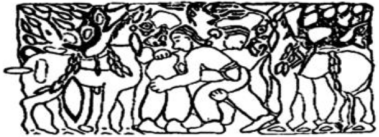 图1陕西长安客省庄K140号战国末年墓中出士的铜牌饰A．周王注重军事训练，出兵讨伐诸侯   B．以车战为主，身体对抗性强C．兼并战争频繁，人们推崇强悍武力   D．法家思想已在各国推广实行【考点】夏商周时期的政治制度；⒈春秋五霸和战国七雄【答案】C【解析】到了战国时期，“角力”变为宣扬武威、展示军事实力的“讲武之礼”，这种变化反映了战国时期，在频繁的兼并战争背景下，人们对强悍武力的推崇，故选C项；材料中注重军事训练的是各诸侯国的统治者，排除A项；材料没有涉及训练的内容，没有反映出以车战为主，排除B项；材料只反映出各诸侯国推崇武力，没有体现出其治国思想，排除D项。8．阎步克先生认为，秦汉王朝是帝国时代的开端，具有开创奠基的意义，秦汉帝国的最基本特征是君主专制、中央集权和官僚制度。下列项中，能够说明以上特征的是A．皇帝制、郡县制、三公九卿制       B．宗法制、皇帝制、二府三司制C．刺史制、三省六部制、行省制       D．郡国并行制、皇帝制、世官制【考点】秦中央集权制度的形成；汉到元政治制度的演变；秦朝君主专制中央集权的建立；汉至元中央行政体制的演变【答案】A【解析】皇帝制是君主专制的体现，郡县制实现了中央集权，三公九卿是秦朝建立的官僚体制，故选A项；宗法制是西周的政治制度，与材料秦汉帝国的基本特征不符，排除B项；行省制是元代的地方制度，排除C项；世官制是西周的选官制度，排除D项。9．流行语是一个时代的标签，符合秦朝的一组为A．诸侯 井田制 甲骨文 青铜          B．皇帝 郡县制 车同轨 长城C．刺史 察举制 五铢钱 丝绸          D．内阁 军机处 青花瓷 商帮【考点】秦中央集权制度的形成；第3课 秦统一多民族封建国家的建立【答案】B【解析】略10．柳宗元在《封建论》中评价秦始皇废封建、行郡县说：“其为制，公之大者也……公天下之端自始皇。”郡县制为“公天下”之开端，主要体现在A．百姓不再是封君的属民             B．更有利于皇帝集权C．制度法令的统一                   D．依据才干政绩任免官吏【考点】秦中央集权制度的形成；秦朝君主专制中央集权的建立；第1课 中国古代政治制度的形成与发展【答案】D【解析】此题考查学生解读文字信息的能力，以材料提供的新角度解读秦始皇时期的郡县制，也体现研究性学习的考查。材料主要意思为唐朝的柳宗元肯定郡县制“公天下”，郡县制官吏由皇帝任免比分封制下分封贵族爵位更利于国家政局的安定。故选D。11．北宋初期，政务、军事、财政、监察四权并立，各部门直接向皇帝负责，宰相只能事事按旨行事。宋太祖为防大臣擅权，鼓励台谏官员弹劾大臣。这种权力结构设计A．造成政风因循保守                 B．提高了行政效率C．杜绝官场黑暗腐败                 D．减轻了财政负担【考点】汉到元政治制度的演变【答案】A【解析】据材料“各部门直接向皇帝负责，宰相只能事事按旨行事”，可知宋代相权大大削弱, 事事听命皇帝, 且受台谏掣肘, 造成政风因循保守，故选A项；政务、军事、财政、监察四权并立会降低办事效率，排除B项；“杜绝”表述过于绝对化，排除C项；北宋加强中央集权措施导致了三冗问题，排除D项。12．表2为唐朝科举考试考生的三种来源。由此可见，唐朝的科举考试表2A．继承了九品中正制的优点           B．成为读书人人仕的唯一途径C．是自上而下选拔人才的制度         D．体现了多种选拔方式的结合【考点】汉到元政治制度的演变；古代官员的选拔【答案】D【解析】材料反映了唐朝科举考试包括三种形式，生徒、乡贡、制举，既有官办学校考试合格者，自举参加考试合格者，还有内外文武官员举荐者，这体现了多种选拔方式并存，故选D项；科举制的实行应该是克服了九品中正制的弊端，排除A项；科举制是读书人入仕为官的主要途径而非唯一途径，排除B项；科举制是自上而下选拔人才的制度，但材料呈现的是科举制的不同形式，排除C项。13．《史记·萧相国世家》中写道：“沛公至咸阳，诸将皆争走金帛财物之府分之。何（萧何）独先入收秦丞相御史律令、图书藏之。”由此推知，萧何此举A．促成了儒家思想成为汉朝正统思想   B．为汉朝制度建设提供了借鉴C．开创了统治阶级重视文化典籍先河   D．实现了对地方政府有效控制【考点】汉到元政治制度的演变；汉至元中央行政体制的演变【答案】B【解析】根据“何（萧何）独先入收秦丞相御史律令、图书藏之”，结合汉承秦制可知，萧何此举是为了学习秦朝的典章制度，为汉朝制度建设提供借鉴，故选B项；儒家思想成为汉朝正统思想是汉武帝时期通过“罢黜百家，独尊儒术”实现的，排除A项；萧何此举“开创了”统治阶级重视文化典籍先河的表述过于夸大，不符合史实，排除C项；萧何收藏秦朝律令、图书不能说明汉初实现了对地方政府的有效控制，排除D项。14．下面是中国古代某一时期中枢机构示意图。这种中枢结构始于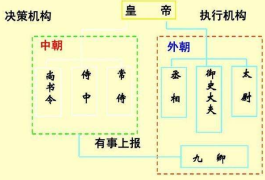 A．秦朝          B．西汉           C．唐朝          D．北宋【考点】汉到元政治制度的演变；⒈汉武帝加强中央集权的措施【答案】B【解析】据图中王朝中枢结构示意图，可知为中外朝制度，汉武帝时创建设立，故选B项；秦朝中枢机构为三公九卿指，排除A项；唐朝前期中枢机构为三省六部制，排除C项；北宋时期中枢机构为二府三司体制，排除D项。15．行省是元朝统治时期广泛设立于全国的地方行政区，在中国地方行政制度史上具有重要意义。“省”的本意为“宫禁”，引申为中枢机要、行政机构的名称，因此行省最初是指临时性的中央派出机构，取“代表中央行使权力”之意。对此理解正确的是，元朝行省制A．主要目的是为了加强君主专制B．一直是中央派出的临时机构C．是对郡县制的否定和对中央集权体制的挑战D．具有朝廷派出机构和地方官府的双重性质【考点】汉到元政治制度的演变；⒉巩固统一的措施；第1课 中国古代政治制度的形成与发展【答案】D【解析】据材料“全国的地方行政区”“行省最初是指临时性的中央派出机构”并结合所学行省制的知识可知，其具有朝廷派出机构和地方官府的双重性质，故选D项；行省作为地方行政区，其设立的主要目的是为了加强中央集权而非君主专制，排除A项；据材料“最初是指临时性的中央派出机构”可知，其只是在初期是中央派出的临时机构，并非一直是，排除B项；据所学行省制的知识可知，其设立增强了中央集权，并非是对中央集权体制的挑战，且元代行省下设路、府、州、县，并未否定郡县制，排除C项。16．如表为两宋时部分朝臣对唐代藩镇的论述。据此可以得出的结论是，他们均认为藩镇A．起到了维系唐朝统治的作用         B．形成了内外相制的局面C．扩充了中央政府的统辖范围         D．抵御了北方契丹的入侵【考点】汉到元政治制度的演变；⒈安史之乱与藩镇割据【答案】A【解析】根据表中两宋时部分朝臣对唐代藩镇“唐既弱，而久不亡者，诸侯维之也”“皆赖方镇相与掎角以定其乱”等论述可知，他们均认为藩镇在一定程度上对当时唐朝的统治起到了维系的作用，故选A项；材料主要论述的是藩镇对维护唐朝统治的作用，并没表明他们之间形成了内外相制的局面，排除B项；两宋时的三位朝臣对藩镇的论述没有涉及扩充了唐朝的统辖范围，排除C项；借鉴唐朝藩镇维系统治以抵御北方契丹的入侵只有范宗尹一人的观点，且材料并没有表明宋朝抵御了北方契丹的入侵，排除D项。17．两汉时的察举制，地方官推举人才主要参考乡闾评议；魏晋时九品中正制由中正官品评人才等级，中正官须为中央任职的官员；隋唐以来科举制选官由中央部门主持，有时皇帝还亲自参与人才的选考。古代选官制度的变化反映了A．才学成为选官的唯一标准           B．科研人才大量涌现C．官员选拔的标准完全不同           D．中央集权不断加强【考点】汉到元政治制度的演变；㈠选官制度【答案】D【解析】根据材料“两汉时的察举制……主要参考乡闾评议；魏晋时九品中正制……中正官须为中央任职的官员；隋唐以来科举制选官由中央部门主持”可知古代中央对选官制度的控制权逐渐加强，故选D项；才学并不是唯一标准，过于绝对化，排除A项；古代选官制度是为政治服务，并不是培养科研人才，排除B项；古代选官制度虽有变化，但也并非完全不同，都是由中央任命官员来负责，排除C项。18．隋唐三省六部制示意图中，→表示上下隶属关系，表示政令下达程序。其中正确的一项是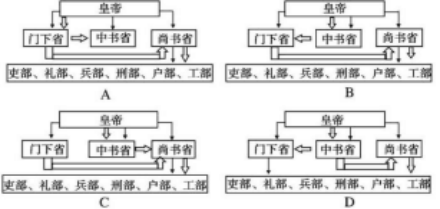 【考点】汉到元政治制度的演变；2.三省六部制【答案】B【解析】结合所学知识，隋唐中央实行的三省六部制，在皇帝之下设置中书省、门下省和尚书省三省，其中中书省是决策机构，门下省是审核机构，尚书省下设六部为具体的执行机构，故选B项；中书省是决策机构，门下省是审核机构，排除A项；中书省是决策机构，门下省是审核机构，排除C项；尚书省下设六部为具体的执行机构，排除D项。19．科举制使官员选拔变得更加公平公正，中国古代选官制度逐渐走向成熟与完善。以下可以体现这一制度的是A．“上品无寒门，下品无士族”        B．“世胄蹑高位，英俊沉下僚”C．“朝为田舍郎，暮登天子堂”        D．“以爵赏战功，故云军爵”【考点】汉到元政治制度的演变；2.科举制【答案】C【解析】反映了科举制促进阶层的流动，与材料中“科举制使官员选拔变得更加公平公正”相符，故选C项；A项是九品中正制，与材料中“科举制”不符，排除A项；B项是九品中正制，排除B项；D项是军功爵制，排除D项。20．如图是秦与隋唐时期的中央官制示意图。最能反映两者区别的是隋唐时期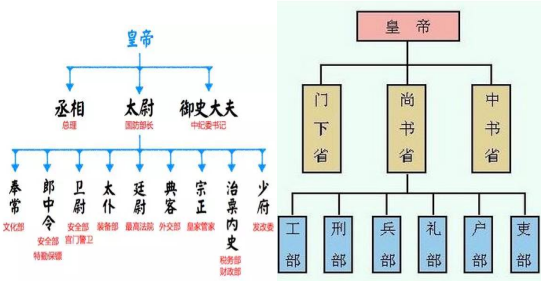 A．官员职责分工明确                 B．以分化相权来集权C．官僚机构日益庞杂                 D．行政效率有所提高【考点】汉到元政治制度的演变；2.三省六部制【答案】B【解析】唐朝三省制使相权一分为三，加强了皇权，不同于秦代的独相，故选B项；秦的三公九卿和唐朝的三省六部在职责划分上都很清晰，排除A项；汉唐的官僚机构对比不能说“日益庞杂”，排除C项；分工明确使行政效率有所提高，但是不属于“最能反映”，排除D项。21．元代规定行中书省为地方行政机构。行省“军国重事，无不领之”。行省高级长官由蒙古人、色目人担任，中下级官员由汉人担任。行省官员每日“早聚圆坐，参议词讼，理会公事”。据此可知，元代行省制A．扩大了对地方监察权               B．弱化了其政权的民族色彩C．有效制约了君主专制               D．有利于集思广益制定决策【考点】汉到元政治制度的演变；⒉巩固统一的措施；第1课 中国古代政治制度的形成与发展【答案】D【解析】材料行省官员每日“早聚圆坐，参议词讼，理会公事”。可见元代行省制有利于集思广益制定决策，故选D项；元代行省制是地方行政制度，并非监察制度，排除A项；材料“中下级官员由汉人担任”，可见并没有弱化民族色彩，排除B项；行省是地方行政机构，是为加强君主专制服务的，排除C项。22．中国古代的谏官专向皇帝谏诤过失，隋唐时期他们隶属于宰相，宰相不便同皇帝直接讲话，便让他们讲，讲得好固然好，讲得不好也无妨，因为他们本来就是谏官，……这是政治上的一种技术。由此看来隋唐时期的谏官A．可以杜绝君主权力的滥用           B．缓和了君主和宰相之间的矛盾C．增强了大臣们的监督意识           D．对约束宰相权力起到重要作用【考点】汉到元政治制度的演变【答案】B【解析】由材料“宰相不便同皇帝直接讲话，便让他们讲，讲得好固然好，讲得不好也无妨，因为他们本来就是谏官”可知宰相不便同皇帝直接讲话，便由言者无罪的谏官来讲，有利于避免君相之间的矛盾，即有利于协调君权与相权的关系，故选B项；“杜绝”表述过于绝对，排除A项；谏官是对皇帝的监督，而非监督大臣，排除C项；谏官是对皇权特定的制约，而非广泛的监督，排除D项。23．表1 宋代宰相祖辈任官情况表表1据学者研究整理而成，反映出两宋时期A．世家大族影响巨大                 B．社会阶层流动加强C．宰相权力日益下降                 D．科举制度功能弱化【考点】汉到元政治制度的演变；第9课  两宋的政治和军事；汉至元中央行政体制的演变【答案】B【解析】材料中从北宋到南宋，曾祖、祖父或父亲任官的宰相人数在减少，世家大族影响削弱，故A项错误；随着宋代科举制的发展，材料中无官职记录的平民子弟担任宰相的人数增加，从而跻身于社会上层，加强社会阶层流动，故B项正确；材料反映出宰相的来源，与其权力变化无关，故C项错误；材料反映出宋代科举制促进社会阶层流动，功能加强，而不是弱化，故D项错误。24．两汉实行州郡推荐、朝廷考试任用的察举制；经魏晋九品中正制，至隋唐演变为自由投考、差额录用的科举制。科举制更有利于A．选拔最优秀的官吏                 B．鉴别官员道德水平C．排除世家子弟入仕                 D．提升社会文化水平【考点】汉到元政治制度的演变；第4课 西汉与东汉——统一多民族封建国家的巩固；第6课  从隋唐盛世到五代十国；汉至元中央行政体制的演变；古代官员的选拔【答案】D【解析】科举考试的科目及内容，大都不出儒学经义的范围，儒生在地位得以提升的同时，也成了专制政治的仆从，特别是明清八股取士，被选拔的多是缺乏进取精神和创造意识的人，选拔的并不都是最优秀的人才，故A项错误；科举制以考试成绩作为选定官员的标准，考试内容主要是儒学经典，并不能真正鉴别官员的道德水平，故B项错误；科举考试以考试成绩作为选定官员的标准，虽破除了世家大族垄断官场的情形，但并不排除世家子弟入仕，世家子弟也可以通过科举入仕，故C项错误；科举制把读书、考试、做官结合起来，促成了比较广泛、持久的读书风尚，有益于社会重学风气的形成，提升社会文化水平，故D项正确。25．下图为1936年温涛所作的木刻连环版画《她的觉醒》中的一幅，画中主人公高举“为生存而战——各界救国联合会”的条幅进行游行示威。符合时代背景的游行口号应是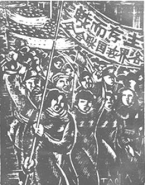 A．“驱除鞑虏，恢复中华”            B．“打倒列强，除军阀”C．“停止内战，一致抗日”            D．“打倒蒋介石，解放全中国”【考点】抗日战争【答案】C【解析】1935年，日本发动华北事变，中日民族矛盾成为主要矛盾，“停止内战，一致抗日”与材料中“1936年”“各界救国联合”相符，故选C项；“驱除鞑虏，恢复中华”是辛亥革命，与材料中“1936年”不符，排除A项；“打倒列强，除军阀”是国民革命，与材料中“1936年”不符，排除B项；“打倒蒋介石，解放全中国”是解放战争，与材料中“1936年”不符，排除D项。26．如图为抗战期间国民政府征兵时所刊布的一幅漫画——《妻子送夫上战场》，这一漫画旨在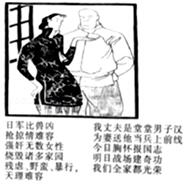 A．巩固统一战线                     B．扭转战事的不利C．动员抗战力量                     D．改善国民党的形象【考点】抗日战争；第23课 从局部抗战到全面抗战；第24课 全民族浴血奋战与抗日战争的胜利【答案】C【解析】据漫画内容“日军比兽凶……天理难容”“我丈夫是堂堂男子汉……我们全家都光荣”可知，通过揭露日军的罪行，动员更多的力量参军抗战，以保家卫国，故选C项；征兵漫画是动员抗战力量，而不是巩固统一战线，排除A项；材料反映的是国民党的征兵广告，体现不出扭转战事不利，排除B项；材料中的征兵广告并没有改善国民党的形象，排除D项。27．“1937年9月，日军最精锐的第五师团进至河北蔚县，其一部西向山西广灵、灵丘进犯。……这时红军刚改编为第八路军，也在向山西前线开进，八路军主要在敌军侧后进行游击战……八路军首战告捷，打破了日军不可战胜的神话。”其中“首战告捷”发生在A．太原会战期间  B．徐州会战期间   C．枣宜会战期间  D．百团大战期间【考点】抗日战争；⒈国民党正面战场大会战【答案】A【解析】据材料可知，该战役是平型关大捷，发生在太原会战时期，故选A项；徐州会战是1938年中日双方在以江苏省徐州为中心的津浦（天津至浦口）、陇海（宝鸡至连云港）铁路地区进行的一次大规模防御战役，排除B项；枣宜会战是1940年日本军队驻武汉的第11军对中国第五战区部队发动的一场作战，排除C项；百团大战是1940年八路军在华北敌后发动的一次大规模进攻和反“扫荡”的战役，排除D项。28．1917年4月，英、法、美等国拒绝了中国代表团在巴黎和会上提出的废除不平等条约的要求；1942年10月9日，美国与英国政府却分别通知中国政府，自愿放弃在华特权，废除不平等条约。这主要是因为A．资本主义列强综合国力遭削弱       B．中国逐步成为世界强国C．中国对反法西斯战争贡献巨大       D．国际政治新秩序已形成【考点】抗日战争；第24课 全民族浴血奋战与抗日战争的胜利【答案】C【解析】“1942年10月9日，美国与英国政府却分别通知中国政府，自愿放弃在华特权，废除不平等条约”中国抗战在相持阶段，说明抗战为世界反法西斯的贡献得到大家的认可，故选C项；1942年10月9日的英美仍是世界强国，远远超过中国的实力，排除A项；1942年10月9日中国正处于抗战的关键时期力量，不是世界强国，排除B项；“1942年10月9日”世界正在进行反法西斯战争，无法确定新秩序，排除D项。29．下图是发表于1943年的木刻版画，塑造了陕甘宁边区第一位劳动英雄吴满有的形象。他头戴绒帽，身披羊皮棉袄，成为普通农民依靠劳动改变命运的象征。对吴满有的塑造与宣传意在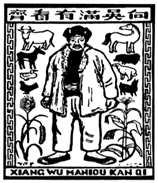 A．动员群众参加土地革命             B．发动农民支援百团大战C．团结地主阶级共同抗战             D．激发边区群众生产热情【考点】抗日战争；㈡敌后战场的抗战【答案】D【解析】1943年陕甘宁边区宣传劳动英雄吴满有，树立普通农民依靠劳动改变命运的典型形象，意在激发边区群众的生产热情，故选D项；动员群众参加土地革命是在国共十年对峙时期，与材料的时间不符，排除A项；百团大战发生在1940年下半年，与材料的时间不符，排除B项；宣传劳动英雄吴满友，是宣传普通的农民，与团结地主阶级共同抗战不符，排除C项。二、材料阅读30．（14分）地方政治制度是中央集权制度的重要组成部分。阅读材料，回答问题。材料一周文武所封子弟同姓甚众，然后属疏远，相攻击如仇雠，诸侯更相诛伐，周天子弗能禁止。今海内赖陛下神灵一统，皆为郡县，诸子功臣……甚足易制。天下无异意，则安宁之术也。——《史记·秦始皇本纪》材料二（秦）郡县官吏统统由享受俸禄的职业官僚担任，任免权集中于中央。……郡守掌行政，郡尉掌军事，郡监御史掌监察。……郡县官必须服从朝廷的统一调动。官员调任官职，不得携带旧部属吏。每年正月“大课”，中央考课郡守，郡守考课县令长。——李治安主编《唐宋元明清中央与地方关系研究》材料三汉有天下，矫秦之枉，徇周之制，剖海内而立宗子，封功臣。数年之间，奔命扶伤之不暇……后乃谋臣献画（计策），而离削自守矣。然而封建之始，郡邑居半。时则有叛国而无叛郡。秦制之得，亦以明矣。材料四（元行省）军国重事，无不领之。此由中央政府常派重臣镇压地方之上，实为一种变相之封建。而汉、唐州郡地方政府之地位，渺不再得。此制大体上为明、清所承袭，于地方政事之推进，有莫大损害。自此遂只有中央临制地方，而中央、地方共同推行国政之意义遂失。——钱穆《国史大纲》（1）根据材料一，概括战国时期分封制的影响，并指出秦朝是如何破解的?（4分）（2）据材料二，概括秦朝郡县制度的主要影响。（4分）（3）据材料三并结合所学知识，指出西汉的地方政治制度是什么。结合所学知识分析“有叛国”的原因。（2分）（4）据材料四概括钱穆的主要观点。（2分）（5）综合以上材料，谈谈你对古代中国地方行政制度演变的认识。（2分）【考点】夏商周时期的政治制度；秦中央集权制度的形成；汉到元政治制度的演变；秦朝君主专制中央集权的建立；汉至元中央行政体制的演变；古代官员的监察【答案】（1）影响：关系疏远，相互攻击，威胁周天子的权威。（2分）破解：统一国家；推行郡县制。（2分）（2）影响：有利于加强中央集权，官僚政治取代贵族政治。（4分）（3）制度：郡国并行制。（1分）原因：诸侯享有世袭统治权。（1分）（4）观点：中央加强对地方控制；地方缺乏自主性。（2分）（5）认识：古代中国地方行政制度在继承中不断变革；中央集权与地方分权的关系需要妥善处理。（2分）【解析】（1）第一小问影响，据材料一“然后属疏远，相攻击如仇雠”得出关系疏远，相互攻击，据材料一“周天子弗能禁止”得出威胁周天子的权威；第二小问破解，据材料一“今海内赖陛下神灵一统”得出统一国家，据材料一“皆为郡县”得出推行郡县制。（2）据材料二“任免权集中于中央”“郡县官必须服从朝廷的统一调动”得出有利于加强中央集权，官僚政治取代贵族政治。（3）第一小问制度，据材料三“徇周之制，剖海内而立宗子”“封建之始，郡邑居半”结合所学得出郡国并行制；第二小问原因，据材料三“徇周之制，剖海内而立宗子”结合所学得出诸侯享有世袭统治权。（4）据材料四中“自此遂只有中央临制地方”得出中央加强对地方控制，据材料四“而中央、地方共同推行国政之意义遂失”得出地方缺乏自主性。（5）据材料三“秦制之得，亦以明矣”得出古代中国地方行政制度在继承中不断变革，据材料三“时则有叛国而无叛郡”、材料四“而中央、地方共同推行国政之意义遂失”得出中央集权与地方分权的关系需要妥善处理。31．（13分）行政区划是国家为分级管理而对地方的划分。自先秦至隋代，中国行政区划制度曾进行过多次改革。阅读下列材料：材料一春秋时代，郡县制开始萌芽。楚、秦、晋等国出现了县，最初设在边地，带有边防性质。郡的出现比县稍晚，也多在边地。到战国时代，在边地的郡下分设若干县，产生了郡县两级制。秦始皇统一中国后，废封国，将郡县制推向全国。郡县制为汉代沿用。汉武帝分境内为十三刺史部，简称“十三部”或“十三州”。这时的州还只是一种监察区，各州置刺史一人，代表中央巡查郡县吏治。到东汉时，刺史已有固定治所，并掌握了地方行政权，对所部郡县官吏实行管理，州正式成为地方行政区。州郡县三级制历两晋南北朝不变。——摘编自薛明扬主编《中国传统文化概论》等材料二隋初沿用州郡县三级制。但南北朝以来，行政区划变化纷繁，反映出地方分权的特点。开皇三年（583），兵部尚书杨尚希上表说：“窃见当今郡县，倍多于古，或地无百里，数县并置；或户不满千，二郡分领……所谓民少官多，十羊九牧……今存要去闲，并小为大，国家则不亏粟帛，选举则易得贤才。”隋文帝采用此建议，罢去郡一级，改为州县两级制，并且合并了一些州县，清除了过去层次、机构过多的弊端，进一步加强了中央对地方的控制。——摘编自朱绍侯等主编《中国古代史》完成下列要求：（1）据材料一并结合所学知识，概括隋以前中国行政区划制度的演变。（5分）（2）据材料二概括指出隋文帝行政区划制度改革的原因及措施。（4分）（3）据材料一、二并结合所学知识，简析秦、隋行政区划制度改革共同的积极作用。（4分）【考点】夏商周时期的政治制度；秦中央集权制度的形成；汉到元政治制度的演变；秦朝君主专制中央集权的建立；古代官员的监察；分封制；第1课 中国古代政治制度的形成与发展；第5课 中国古代官员的选拔与管理【答案】（1）演变：周朝实行分封制；战国时在边地出现郡县制（春秋战同时期在边地设置郡县）；秦统一后在全国推行郡县制；汉初实行郡国并行制；东汉至南北朝实行州郡县制。（2）原因：地方出脱分权倾向；机构设置混乱（郡县过多）。措施：改州郡县制为州县制；合并州县。（3）作用：有利于中央集权（加强对地方的控制）；巩固国家统一；提高了行政效率（减少了管理层次）；确立了中国古代行政区划的基本模式。【解析】（1）结合所学知识得出周朝实行分封制；据材料一“春秋时代，郡县制开始荫芽。……到战国时代，在边地的郡下分设若干县”得出战国时在边地出现郡县制；据材料一“秦始皇统一中国后，废封国，将郡县制推向全国。”得出秦统一后在全国推行郡县制；据材料一“郡县制为汉代沿用”并结合所学知识得出汉初实行郡国并行制；据材料一“到东汉时，刺史已有固定治所，……州正式成为地方行政区。州郡县三级制历两晋南北朝不变。”得出东汉至南北朝实行州郡县制。（2）第一小问（原因），据材料二“但南北朝以来，行政区划变化纷繁，反映出地方分权的特点。”得出地方出现分权倾向；据材料二“改为州县两级制，并且合并了一些州县，清除了过去层次、机构过多的弊端”得出机构设置混乱。第二小问（措施），据材料二“改为州县两级制，并且合并了一些州县，清除了过去层次、机构过多的弊端”得出改州郡县制为州县制、合并州县。（3）结合所学知识从加强中央集权、巩固国家统一、提高行政效率、确立行政区划模式等方面进行归纳。32．（18分）阅读材料，回答问题。材料一周之失在于制，秦之失在于政不在制。……汉有天下，矫秦之枉，徇周之制， 剖海内而立宗子，封功臣。——柳宗元《封建论》材料二郡县之制，垂二千年而弗能改矣，合古今上下皆安之，势之所趋……则分之 为郡，分之为县，俾才可长民者（“长民者”指管理百姓的人）皆居民上，以尽其才，而 治民之纪，亦何为而非天下之公乎？——王夫之《读通鉴论·卷一》材料三行省虽然拥有经济、军事、行政等权力，但这些权力都是元廷让渡给地方的， 最终的决定权还操控在中央的手中，因此行省权力大而不专，这决定了它只能为朝廷集 权服务。而行省行政区划中采取犬牙交错的划分原则，又从客观上瓦解了地方割据的地理条件。……——中国论文网材料四任何制度，断无二三十年而不变的，更无二三百年而不变的。但无论如何变， 一项制度背后的本原精神所在，即此制度之用意的主要处则仍可不变，于是每一项制度， 便可循其正常轨道而发展。此即是此一项制度之自然生长。——钱穆《中国历代政治得失》（1）材料一论述到的西周、秦朝和汉初的三项政治制度分别是什么？（6分）（2）据材料二并结合所学知识，概括“郡县之制”的历史作用。（4分）（3）据材料三，说明元朝行省制度为什么能加强中央对地方的有效控制？（4分）（4）综合上述材料，说明材料四中的“本原精神”是指什么？（4分）【考点】秦中央集权制度的形成；汉到元政治制度的演变；⒉巩固统一的措施；⒉郡国并行制与七国之乱；⒉巩固统一的措施；秦朝君主专制中央集权的建立【答案】（1）制度：西周分封制；秦朝郡县制；汉初郡国并行制。（每点2分，共6分）（2）作用：利于维护国家稳定；任用有才之人管理百姓；形成中央对地方的垂直管理；官僚政治取代了贵族政治（每点1分，共4分）（3）原因：行省权力大而不专；采取犬牙交错的区划原则。（每点2分，共4分）（4）本质：加强中央集权，抑制地方势力过大。（每点2分，共4分）【解析】（1）根据所学知识可知，西周在地方上所实行的制度是分封制；秦朝在地方上所实行的制度是郡县制；汉初在地方上所实行的制度是郡国并行制。（2）根据材料二“合古今上下皆安之”，可知有利于维护国家稳定；根据材料二“长民者皆居民上，以尽其才，而治民之纪”可知任用有才之人来管理百姓；再结合所学知识，可知形成了中央对地方的垂直管理；使得官僚政治取代了贵族政治。（3）根据材料三“行省权力大而不专，这决定了它只能为朝廷集权服务”可知行省权力大而不专；根据材料三“行省行政区划中采取犬牙交错的划分原则，又从客观上瓦解了地方割据的地理条件”可知采取犬牙交错的区划原则。（4）根据材料四“但无论如何变， 一项制度背后的本原精神所在，即此制度之用意的主要处则仍可不变”再结合所学知识，我们可以推知其“本源精神”指的是加强中央集权，抑制地方势力过大。33．阅读材料，完成下列要求。（12分）材料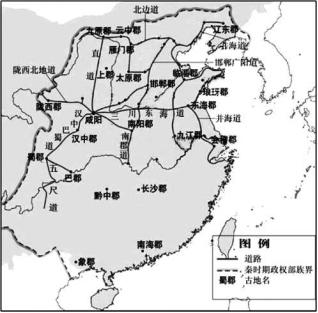 图8 秦朝主要交通干线示意图严耕望先生指出，交通发展为一切政治经济文化发展之基础。根据图8并结合所学知识，从交通与秦朝政治经济文化等方面的联系中提出一条历史认识，并加以说明。（要求：观点明确，持论有据，论证充分）【考点】秦中央集权制度的形成；秦朝君主专制中央集权的建立【答案】示例一认识：秦朝交通干线的修筑促进了统一多民族国家的形成和发展（2分）说明：秦朝统一六国后，在原有六国交通干线的基础上，修筑了以咸阳为中心、并向四方辐射的驰道，巩固了对中原地区的控制。（3分，答出“修筑了以咸阳为中心、并向四方辐射的驰道，巩固了对中原地区的控制”即可）秦朝还向北修筑直道，连接首都与北方长城要塞，向南修筑五尺道，深入西南夷地区，扩大了控制区域，加强了对边疆地区的控制。（3分，答出“修筑了直道、五尺道等，加强了对边疆地区的控制”即可）四通八达的交通干线，不仅有利于大一统国家的政令传达、军事调动，同时，促进了经济文化交流，促进了统一多民族国家的形成和发展。（3分）能够从总体上说明交通道路的修筑，有利于政治、经济、文化的交流和发展，从而促进了统多民旃国家的形成和发展即可。）示例二认识：秦朝的交通建设推动了边疆地区的管理和开发。（3分，答出“交通建设有利于加强对边疆地区的管理”或“交通建设促进了边疆地区的开发”均可给3分。）.说明：秦朝平定六国后，开凿灵渠，便利了秦朝进军岭南，设置桂林、南海、象郡，使岭南地区开始归入中央王朝管辖。开辟五尺道，并在一些地区任命官吏进行管辖，使该地区开始进入中原统一王朝版图。（6分，围绕提出的认识进行说明，从东、南、西南、东北任选两个案例说明均可，持论有据，论证充分，每个案例3分。）这些交通建设，加强了中原地区与南方的政治、经济联系和文化交流，推动了边疆地区的开发。（3分，从整体上说明交通建设）【解析】根据严耕望先生“交通发展为一切政治经济文化发展之基础”的观点，结合“秦朝主要交通干线示意图”和所学知识，从秦朝交通发展的影响、条件和经验教训等方面入手，提出一历史认识，如“秦朝交通干线的修筑促进了统一多民族国家的形成和发展”，或“秦朝交通建设推动边疆地区的管理和开发”，或“交通修建展示出秦朝强大的国家组织能力”“秦朝交通建设为后世王朝的统治奠定了基础”等，确定认识并将其表述出来以后，结合所学知识，举出两到三个例子，做到史论结合；最后总结观点，升华认识；论证过程中注意观点明确，论从史出，论证充分，逻辑清晰。34．（12分）阅读材料，完成下列要求。历史地图包含了政治、经济、文化等多种信息。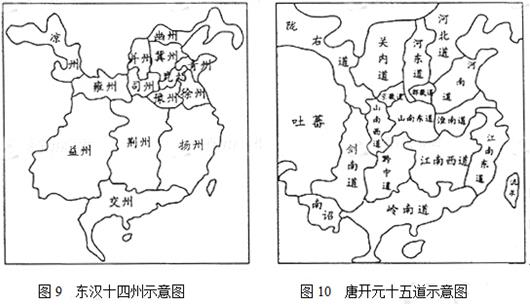 比较图9、图10，提取两项有关汉唐间历史变迁的信息，并结合所学知识予以说明。【考点】汉到元政治制度的演变；古代中国的经济重心南移；第4课 西汉与东汉——统一多民族封建国家的巩固；第6课  从隋唐盛世到五代十国；汉至元中央行政体制的演变【答案】示例一：信息：汉代的州集中于黄河中下游地区，唐代的道南北分布大体平衡。说明：汉唐间南方社会经济有了很大发展。示例二：信息：汉代州名与唐代道名有很大不同。说明：唐代“道”的划分更注重山川地理形势。【解析】本题考查学生读图并结合所学知识分析和理解问题的能力。两副图片反映了从东汉到唐开元年间地方行政区划的变迁。解答本题的关键是理清具体的变迁是什么，找准变化，然后再从政治、经济等角度分析说明原因。例如可以从汉代唐代地方区划分布的区域分析变化，并结合经济重心逐步南移这一史实予以说明变化的原因。还可从地方州名与道名角度分析变迁，并结合山川地理形势说明变迁的原因。35．（20分）阅读材料，回答问题。材料一他（秦始皇）废除了所有的封建国家和王国，将广阔的国土划分为若干行政区，每一行政区都配备一批由中央政府任命，并向中央政府负责的官员。他还解除了除他自己军队之外的所有士兵的武装；下令迁徙各国的旧贵族到首都，以监视他们。——斯塔夫里阿诺斯《全球通史》材料二汉制每年八月，举行饮酎（醇酒）大典，诸侯王和列侯献“酎金”助祭。元鼎五年（公元前112年），武帝以列侯酎金斤两成色不足为名，削夺106个列侯的爵位。还有一些列侯因其他各种原因而陆续失爵。——晁福林《中国古代史》材料三元朝同宋一样，把地方分成路、府、州、县，而实际上元代的地方政权不交在地方，乃由中央派行中书省管理。行省长官是中央官而亲自降临到地方。……所以中书省正名定义，并不是地方政府，而只是流动的中央政府。——钱穆《中国历代政治得失》（1）据材料一，指出秦始皇在全国推行的地方行政制度是什么？这一制度与西周的地方行政制度相比有何突出特点和进步意义？（8分）（2）据材料二并结合所学知识，说明汉代“侯”“王”的由来及汉武帝削夺其爵位的目的。（4分）（3）据材料三，指出元朝地方行政制度有哪些创新？结合所学知识分析其历史作用。（8分）【考点】汉到元政治制度的演变【答案】（1）制度：郡县制。（2分）特点：形成了中央垂直管理地方的体制（或实现了对地方政权照接有效的控制；或以地域关系取代了血缘关系）。（2分）意义：是官僚政治取代贵族政治的重要标志；有利于加强中央集权（有利于巩固国家统一）。（4分）（2）由来：汉初实行郡国并行制，分封同姓诸侯王。（2分）目的：削弱王国的实力，加强中央集权。（2分）（3）创新：设行中书省管理地方；行省长官由中央官员担任。（4分）作用：加强了中央集权；巩固了多民族国家的统一；开创了以省为单位的行政区划（是中国省制的开端）（4分，答出其中两点即可）【解析】（1）第一小问制度，依据材料一中的“新皇帝……废除了所有的封建国家和王国……每一行政区都配备一批由中央政府任命的官员”，依据所学知识，这体现了分封制的废除，郡县制的实行。第二小问特点，根据材料一“每一行政区都配备一批由中央政府任命……的官员”“他还解除了……武装”得出中央垂直管理地方，官僚政治取代贵族政治；“下令迁徙各国的旧贵族到首都，以监视他们”得出以地域关系取代了血缘关系；第三小问意义，根据前两问，结合所学得出官僚政治取代贵族政治，加强中央集权。（2）第一小问由来，根据所学知识结合材料二“汉制”“诸侯王和列侯”得出汉初实行郡国并行制，分封诸侯王；第二小问目的，根据材料二“削夺106个列侯的爵位。还有一些列侯……陆续失爵”得出削弱王国的实力，再结合所学得出加强中央集权。（3）第一小问创新，根据材料三“由中央派行中书省管理。行省长官是中央官而亲自降临到地方”得出设行中书省管理地方，行省长官由中央官员担任；第二小问作用，结合所学知识可得出36．（14分）古代选官制度的发展与完善，不仅影响着中国社会的政治文化面貌，也影响着士人阶层的个人命运。阅读下列材料：材料一“四科取士”为：“一曰德行高妙，志节清白；二曰学通行修，经中博士；三曰明达法令……四曰刚毅多略……皆有孝悌廉公之行。”——《后汉书·百官志注》材料二九品访人，唯问中正。故据上品者，非公侯之子孙，则当涂之昆弟也。二者苟然，则荜门蓬户之俊，安得不有陆沉者哉！——《隋唐五代史论集》材料三（隋朝）明确规定九品以上地方官一律由尚书省所属吏部任免，每年由吏部进行考核。……与此同时，选举权也集中到中央。……代之以科举制。科举制的特点是通过考试来选拔人才，首先设立秀才、明经等科……一律按才学标准录取……隋炀帝时增设进士科，放宽录取标准。——樊树志《国史概要》材料四贫苦子弟，类皆廉谨自勉，埋首窗下……即纨绔子弟，亦知苦读，以获科第，否则虽富不荣……因此之故，前清时代，无分冬夏，几于书声遍野，夜静三更，钻研制义。是皆科举鼓励之功有甚于今日十万督学之力也。——邓嗣禹《中国考试制度史》请回答：（1）据材料一指出与之对应的选官制度及其选官标准。（4分）（2）据材料二指出两晋时期的选官制度，并结所学知识分析其弊端。（4分）（3）据材料三、四，分析科举制的积极作用。（4分）（4）综合上述材料，从选拔标准和选拔方式的角度指出古代选官制度的演变趋势。（2分）【考点】汉到元政治制度的演变；汉至元中央行政体制的演变；古代官员的考核；古代官员的选拔【答案】（1）制度：察举制（1分）标准：德行、才学、明法、意志谋略、孝悌（任答三点给3分）（2）制度：九品中正制（1分）弊端：中正独揽人才的选拨与评判；世家大族垄断高级官职； 寒门才俊遭到埋没。（3分）（3）作用：官吏任免权和考核权收归中央，加强了中央集权；通过考试选拔人才，相对公平公正；逐步放宽录取标准，扩大了统治基础；促进社会向学风气的形成。（4分）（4）趋势：选拔标准：从重品行、重门第到重才学；从地方举荐、官员个人评定到国家统一考试选拔。（2分）【解析】（1）第一小问制度，据材料一“皆有孝悌廉公之行”结合所学得出察举制；第二小问标准，据材料一“德行高妙”得出德行，据材料一“学通行修”得出才学，据材料一“明达法令”得出明法，据材料一“刚毅多略”得出意志谋略，据材料一“孝悌”得出孝悌。（2）第一小问制度，据材料二“九品访人，唯问中正”结合所学得出九品中正制；第二小问弊端，据材料二“唯问中正”得出中正独揽人才的选拨与评判，据材料二“据上品者，非公侯之子孙，则当涂之昆弟也”得出世家大族垄断高级官职，据材料二“荜门蓬户之俊，安得不有陆沉者哉”结合所学得出寒门才俊遭到埋没。（3）据材料三“地方官一律由尚书省所属吏部任免，每年由吏部进行考核”结合所学得出官吏任免权和考核权收归中央，加强了中央集权，据材料三“通过考试来选拔人才……一律按才学标准录取”得出通过考试选拔人才，相对公平公正，据材料三“进士科，放宽录取标准” 结合所学得出逐步放宽录取标准，扩大了统治基础，据材料四“是皆科举鼓励之功有甚于今日十万督学之力也”结合所学得出促进社会向学风气的形成。（4）据材料一“德行高妙”、材料二“据上品者，非公侯之子孙，则当涂之昆弟”、材料三“一律按才学标准录取”得出选拔标准从重品行、重门第到重才学，据材料一“皆有孝悌廉公之行”、材料二“九品访人，唯问中正”、材料三“通过考试来选拔人才”结合所学得出从地方举荐、官员个人评定到国家统一考试选拔。37．阅读材料，完成下列要求。（12分）材料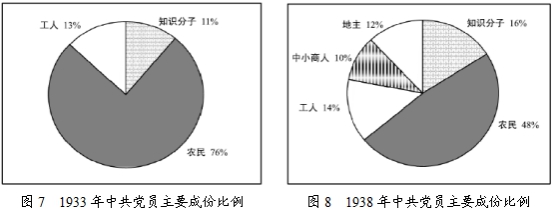 ——摘编自胡绳《中国共产党七十年》根据材料，提取一项图7到图8变化的信息，并结合所学知识予以说明。（要求：提取信息明确，史实运用合理，说明充分。）【考点】国共十年对峙；抗日战争；第22课 南京国民政府的统治和中国共产党开辟革命新道路；第八单元 中华民族的抗日战争和人民解放战争【答案】示例：信息：1938年中共党员主要成份比1933年更为多样。（2分）说明：1933年处于国共十年对峙时期，中共领导土地革命，建立农村革命根据地，发展大批农民党员，为“工农武装割据”作出了重大贡献。（4分）1938年处于抗日战争时期，为团结社会各阶层抗战，中共吸纳大批拥护抗日的中小商人、地主、知识分子入党，巩固和扩大了抗日民族统一战线。（4分）20世纪30年代党员成份的变化，说明中国共产党与时俱进，根据社会主要矛盾变化适时调整策略，推动了中国革命的发展。（2分）【解析】首先根据图示提取变化的信息：1938年中共党员主要成份比1933年更为多样。再结合所学知识，尤其是中国主要矛盾变化可得：1933年处于国共十年对峙时期，中共领导土地革命，建立农村革命根据地，发展大批农民党员，为“工农武装割据”作出了重大贡献。1938年处于抗日战争时期，为团结社会各阶层抗战，中共吸纳大批拥护抗日的中小商人、地主、知识分子入党，巩固和扩大了抗日民族统一战线。20世纪30年代党员成份的变化，说明中国共产党与时俱进，根据社会主要矛盾变化适时调整策略，推动了中国革命的发展。古国始封国都今地存灭始置州郡县时期莒少昊后嬴姓国，周武王封之于莒。莒县历夏商、周武王又封之于莒，战国时灭于楚。秦因置（莒）县薛黄帝十二世孙奚仲为 夏车正，禹封为侯。滕州市东 薛城历夏商西周，至战国灭 于齐。秦因置郡，西汉 废郡为县。单有虞氏舜帝师所封。单县春秋时为鲁单父邑西汉因置单父县类型来源生徒国家最高学府和地方州县官办学校考试合格者乡贡自学成才，向州县官府投牒自举并考试合格者制举皇帝临时下诏选拔的“非常之才”，由内外文武官员举荐者论述论者世言唐所以亡，由诸侯之强，此未极于理。夫弱唐者，诸侯也。唐既弱，而久不亡者，诸侯维之也。尹源皆赖方镇相与掎角以定其乱，则方镇之兵不得谓无功于唐。李纲今当稍复藩镇之法，裂河南、江北数十州之地。付以兵权，俾藩王室，较之弃之夷狄，岂不相远？范宗尹曾祖、祖父或父亲任官情况宰相人数宰相人数曾祖、祖父或父亲任官情况北宋（71）南宋（62）高级官员208中级官员1510低级官员128无官职记录2436